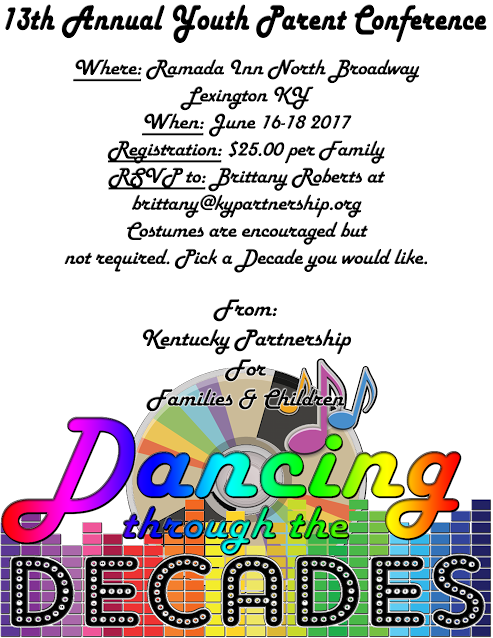 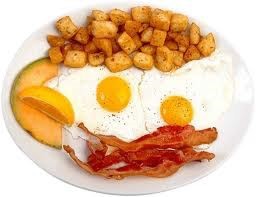 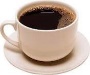 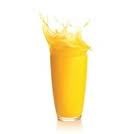 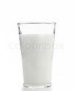 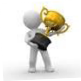 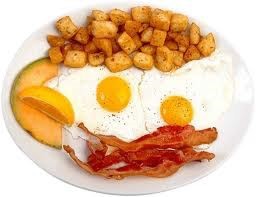 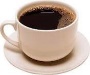 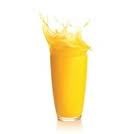 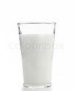 KPFC’s Thirteenth Annual Youth/Parent Conference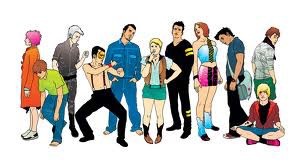 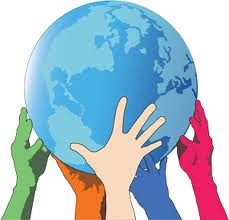 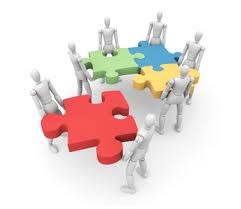 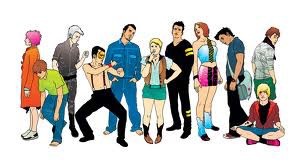 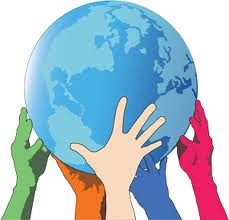 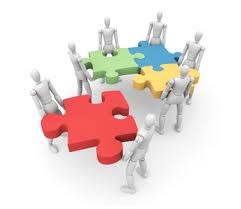 1-800-369-0533  Kentucky Partnership for Families and Children, Inc.Please complete the entire conference registration.Registrations will be processed on a first come, first served basis.Track Attending Youth Name:_ Age 13-16_ 17-Young AdultYouth Name:_ Age 13-16_ 17-Young Adult Youth Name:_ Age 13-16_ 17-Young Adult Youth Name:_ Age 13-16_ 17-Young Adult Parent/Guardian’s Name:_ Parent/Guardian’s Name:_  Address  Phone Number:_ Will you be bringing children under age 13? Email Address Registration forms and$25 registration fee must be received by May 30, 2017!If yes what childcare arrangements have you made? Total number attending from your family:_ Are there any dietary restrictions we should be made aware of as we prepare meals?Ethnicity: ☐Hispanic ☐Latino ☐NeitherRace:  ☐White ☐Black or African American ☐Native Hawaiian or Other Pacific          ☐Asian ☐American Indian or Alaskan NativeChild's disability: _______________________________________Youth Participation	Parent/Guardian of Youth ParticipantsPlease read the contract below and sign	Please read the contract below and sign prior to attending the conference		prior to attending the conferenceAttend the workshops while at the conferenceDo my best to control my behaviorLet other youth or staff know if I need something to help me better cope with my disabilityShow respect to my parents, other youth and their parents, the staff, and presentersAllow KPFC to take and use my picture for newsletters, reports, and other publicity activitiesHave fun while at the conference!To follow the 11pm curfew set by KPFCAttend the workshops while at the conferenceShow respect to my child, other youth and their parents, the staff, and presentersAllow KPFC to take and use my picture and my children’s picture for newsletters, reports, and other publicity activitiesEnsure that any children I bring under the age 13 will have proper supervision during sessionsSupervise my children (any age) when not in sessionHave fun while at the conference!To follow the 11pm curfew set by KPFCYouth Signature 			Date**I understand that KPFC shall not be held liable for any behavioral difficulties my child may experience while at the conference.**Youth Signature	DateYouth Signature	Date1. Parent/Guardian Signature	Date4. Youth Signature	Date2. Parent/Guardian Signature	DateConference ScheduleConference ScheduleConference ScheduleFriday, June 163-5:30pm Registration6-7pm Dinner and Welcome 7-8:00pm Session #1 8:00pm Adjourn11:00pm CURFEWSaturday, June 17 Breakfast starts at 7:00 am Eat before 9:00 a.m.!Sessions start at 9:00 a.m.!Saturday, June 179:00 -10:00 am	Session #210:00—10:20 am	Break10:20—11:20 am	Session #311:20-11:40 am	Break11:40-12:40 pm	Session #412:40--1:40 pm	Lunch1:40—2:40 pm	Session #52:40—3:00 pm	Break3:00—4:00 pm.	Session #64:00 - 6:00 pm	Break6:00—7:00 pm	Dinner 8:00-11:00pm	Dance11:00pm	CURFEWSunday, June 189—11:30am	Session #611:30—12:00pm		Closing 12:00 pm	AdjournHave a Safe Trip Home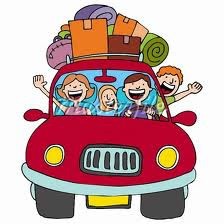 Who should attend the conference?Who should attend the conference?Youth between the ages of 13-17 years old that have an emotional, behavioral, mental health, and/or substance use disability.Young Adults (transitional age: 18-25 years old) that have an emotional, behavioral, mental health, and/or substance use disability.Parents of these youth and young adults.IMPORTANT: ALL youth under the age of 18, or who are over 18 but have a guardian, must have a parent/guardian that will attend the conference with them! CHILDREN UN DER THE AGE OF 13 CANNO T ATTEN D THE CO NFERENCE SESSIO NS. If you bring young- er children with you, you must have your own child care for them during the conference  sessions. NO Exceptions!! Parents, c hildren cannot attend sessions with you!Child Care Options:Find family member or friend to babysit younger children in your home community.Find  family member or friend to babysit younger children in your hotel room.One spouse can attend the conference while the other spouse watches younger children at home or in hotel room.Registration Fee Information:Again this year, we are requesting a $25 regi stration f ee per family. An additional $25 fee is requested per lodging rooms needed. If you can’t afford this, please contact the KPFC office at bri ttany@kypartnership.org to inquire about assistance.Registration Refunds: Registration fee will be refunded if cancellation request is made by 4pm, Monday, June 5, 2017. After June 5, 2017 no refunds will be given. For qu estions abo ut th e c onferenc e pleas e c ontact: Brittany at 502-875-1320 ext.12 or at brittany@kypartnership.org**Registration is available online this year at kypartnership.org as well as paying your registration fee through PayPal for your convenience. You can still register online and mail you registration fee, please be aware, you will not receive a confirmation letter until your registration fee has been received.**Youth between the ages of 13-17 years old that have an emotional, behavioral, mental health, and/or substance use disability.Young Adults (transitional age: 18-25 years old) that have an emotional, behavioral, mental health, and/or substance use disability.Parents of these youth and young adults.IMPORTANT: ALL youth under the age of 18, or who are over 18 but have a guardian, must have a parent/guardian that will attend the conference with them! CHILDREN UN DER THE AGE OF 13 CANNO T ATTEN D THE CO NFERENCE SESSIO NS. If you bring young- er children with you, you must have your own child care for them during the conference  sessions. NO Exceptions!! Parents, c hildren cannot attend sessions with you!Child Care Options:Find family member or friend to babysit younger children in your home community.Find  family member or friend to babysit younger children in your hotel room.One spouse can attend the conference while the other spouse watches younger children at home or in hotel room.Registration Fee Information:Again this year, we are requesting a $25 regi stration f ee per family. An additional $25 fee is requested per lodging rooms needed. If you can’t afford this, please contact the KPFC office at bri ttany@kypartnership.org to inquire about assistance.Registration Refunds: Registration fee will be refunded if cancellation request is made by 4pm, Monday, June 5, 2017. After June 5, 2017 no refunds will be given. For qu estions abo ut th e c onferenc e pleas e c ontact: Brittany at 502-875-1320 ext.12 or at brittany@kypartnership.org**Registration is available online this year at kypartnership.org as well as paying your registration fee through PayPal for your convenience. You can still register online and mail you registration fee, please be aware, you will not receive a confirmation letter until your registration fee has been received.**Conference Sponsors	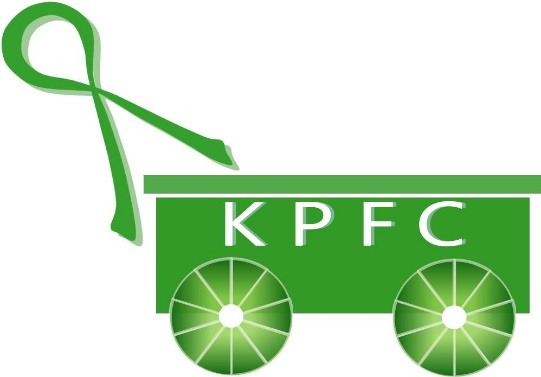 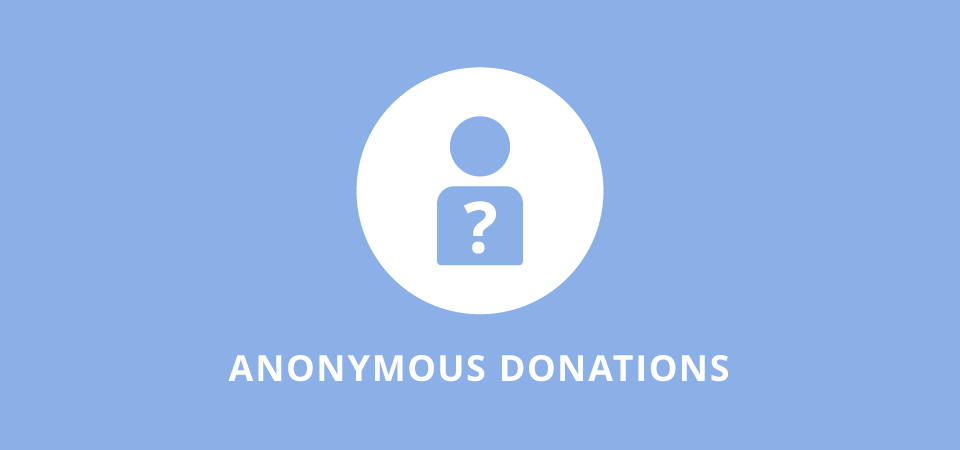 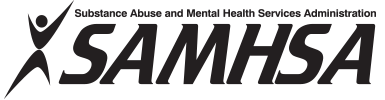 Conference Sponsors	